Il est interdit aux candidats de signer leur composition ou d'y mettre un signe quelconque pouvant indiquer sa provenance.Baccalauréat Professionnel Maintenance des Systèmes de Production Connectés 
Épreuve E2	PREPARATION D’UNE INTERVENTION 
Sous-épreuve E2. a	Analyse et exploitation des données techniquesDOSSIERQUESTIONS-REPONSES                           Matériel autorisé :L’usage de la calculatrice avec mode examen actif est autoriséL’usage de calculatrice sans mémoire, « type collège » est autorisé.Vous êtes technicien de maintenance dans un entrepôt de préparation de commande.Une demande d’intervention vous a été envoyée. Vous allez intervenir sur le système de transfert de carton MAINELEC suite à un arrêt du système et l’impossibilité pour l’opérateur de remettre en marche.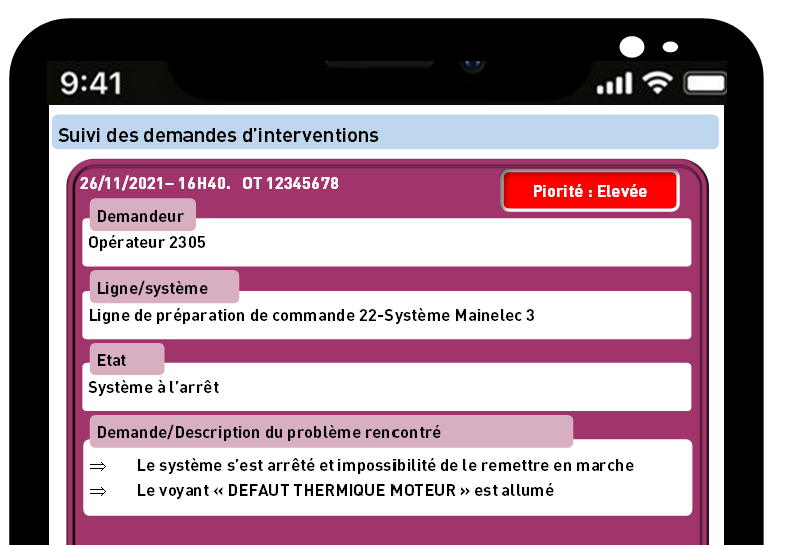 Q1.1 – Compléter l’analyse fonctionnelle ci-dessousQ1.2 – Compléter l’analyse fonctionnelle ci-dessous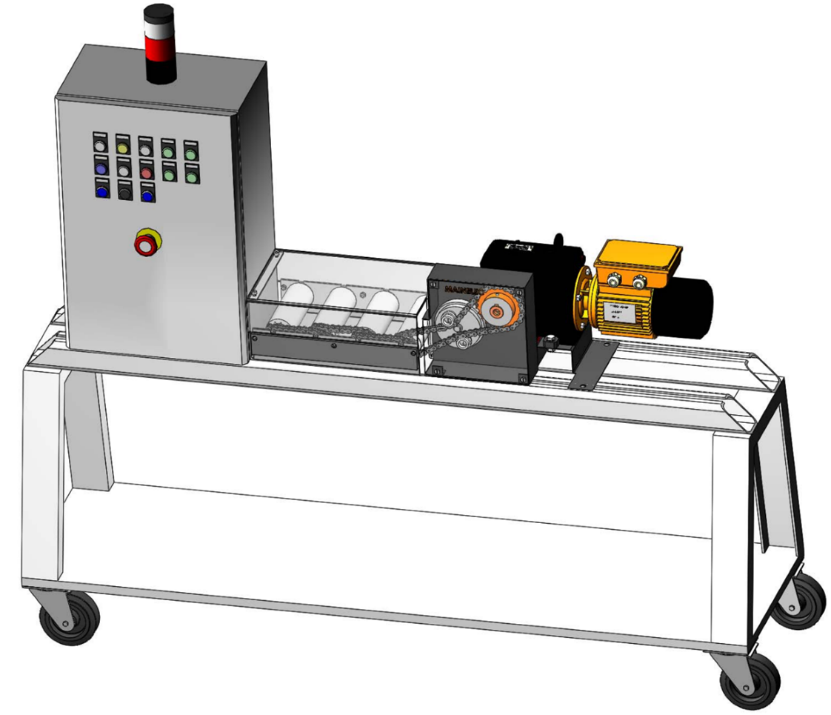 Q1.3 – Compléter l’actigramme ci-dessousQ2.1 – Compléter le grafcet point de vue partie commande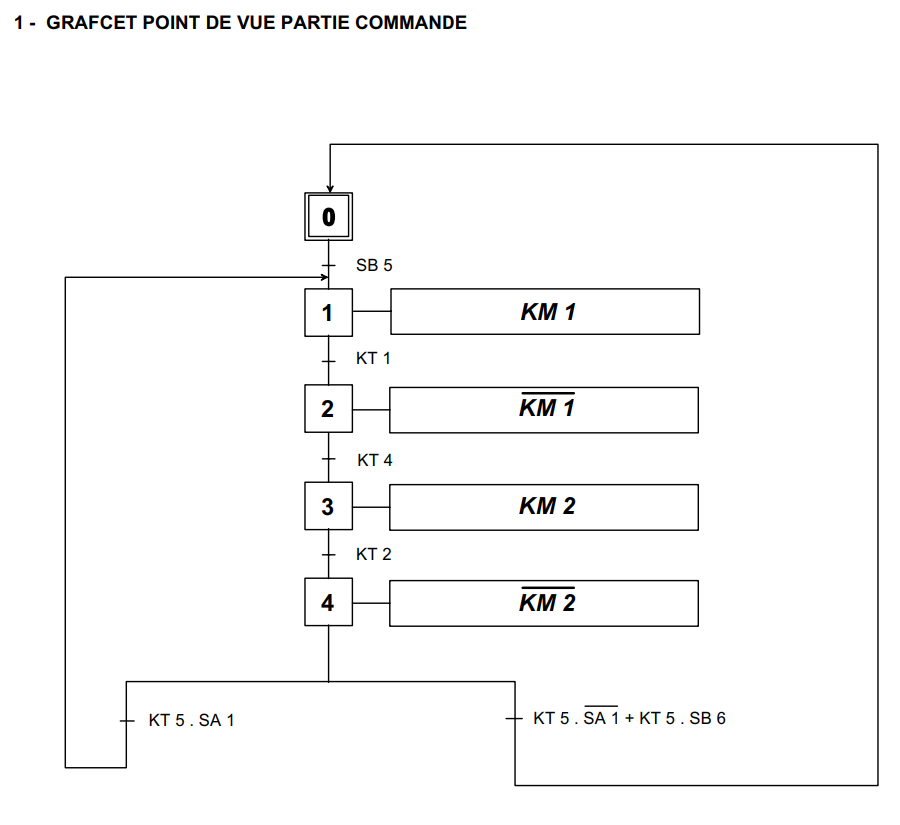 Q2.2 – Indiquer par quel moyen est réalisé l’automatisation du MainelecAutomate programmableLogique câbléeQ2.3 – Quelle est la désignation du composant KM1-KM2Le voyant « DEFAUT THERMIQUE MOTEUR » étant allumé, nous allons vérifier son réglage.Q3.1– Indiquer le nom et la désignation du composant qui assure la protection thermique du moteur.Q3.2– Dans quel cas un relais thermique peut-il déclencher ?Défaut d’isolementBlocage mécanique du moteurUsure des roulements du moteurCourt-circuitBlocage de la transmission associée au moteurCoupure de phaseQ3.3– Quel est intensité nominale du moteur ?Q3.4– Quel doit être l’intensité de réglage du relais thermique ?Q3.5– Quel sera le seuil de déclenchement pour un réglage de 1,6 A ?Q3.6- Que va engendrer la fermeture du contact du relais thermique FR1 ?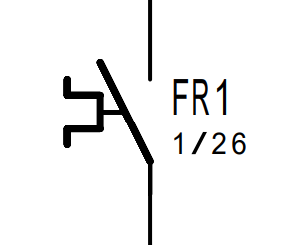  Q3.7– Compléter le tableau à l’aide du relais thermique ci-dessous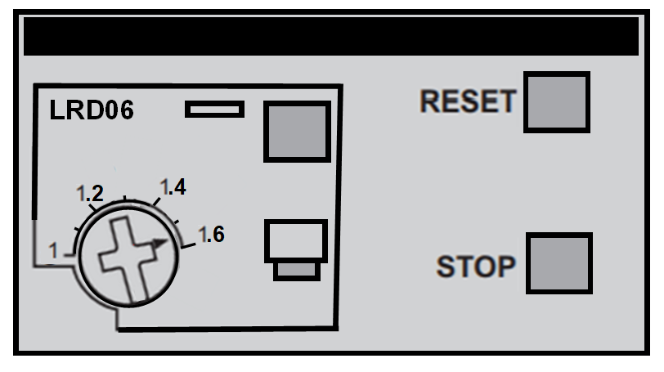 Q4.1– Identifier les composants de la chaîne d’énergie « Transfert des cartons de la position S1 à la position S2.Q4.2– Indiquer la désignation, les caractéristiques et la fonction des composants ci-dessousAprès avoir vérifié le réglage du relais thermique, il apparait que celui-ci est correctement réglé. L’hypothèse suivante est un blocage mécanique dans la chaîne de transmission.Q5.1– Compléter le nom des éléments de transmission.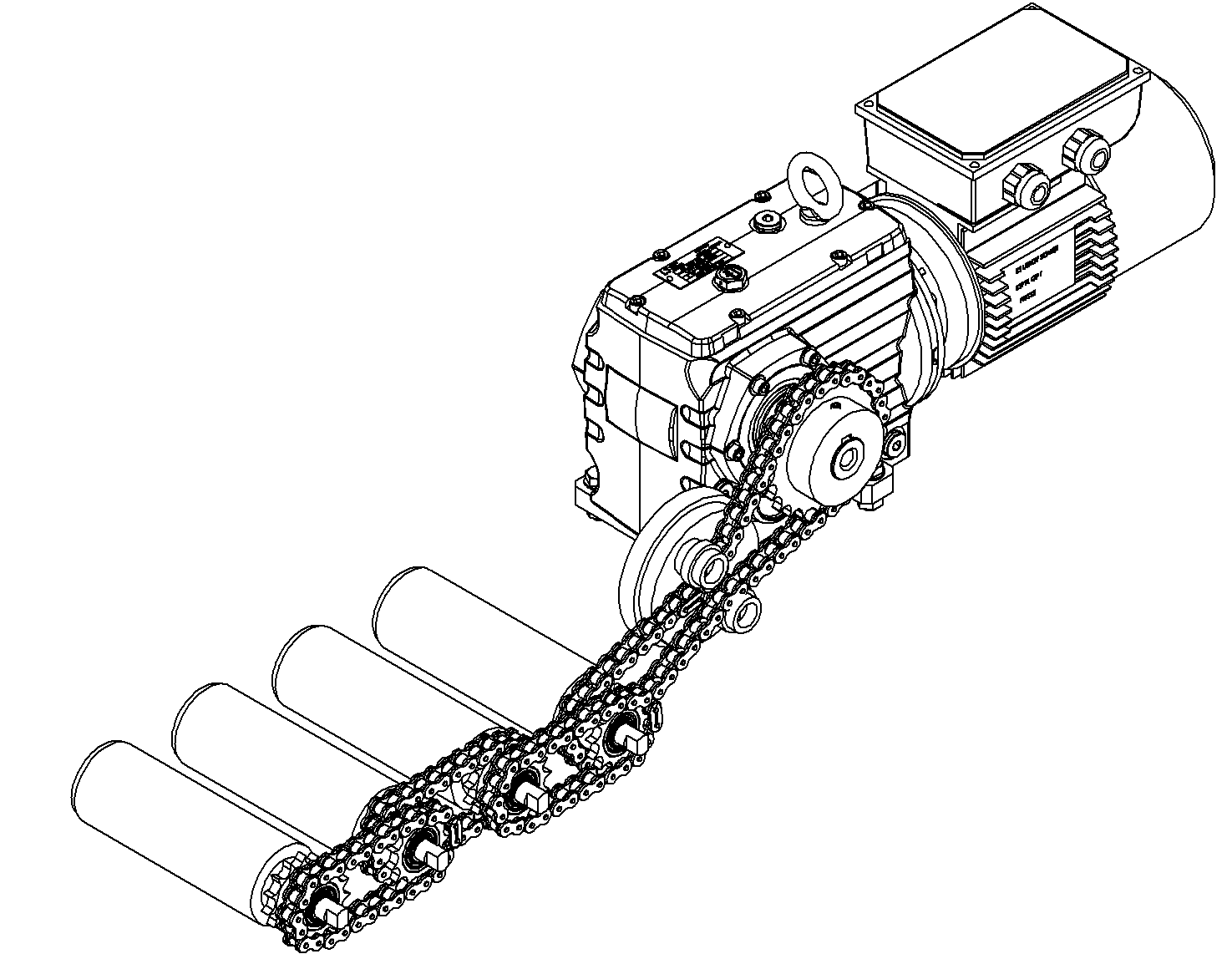 Q5.2 – Compléter les numéros manquants dans les sous-ensembles (sauf SE1) :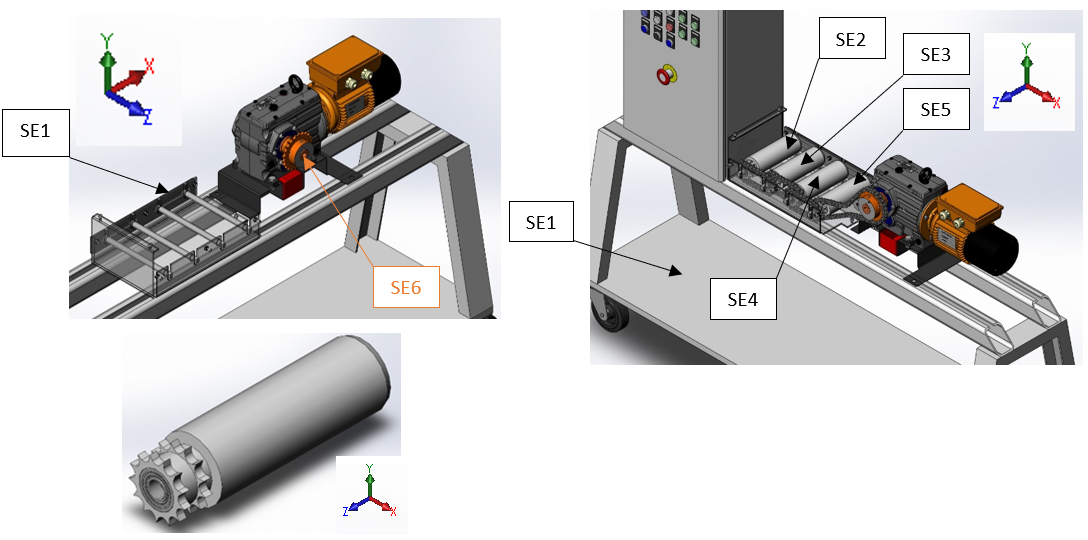 SE1 :{  274  ;  266  ;  253  ;  + … } ensemble Bâti (Ne pas renseigner toutes les pièces.)SE2 :{  269  ;   …… ; ……………………………………………………;……………}SE3 :{  269  ;   …… ; ……………………………………………………;……………}SE4 :{  269  ;   …… ; ……………………………………………………;……………}SE5 :{  269  ;   …… ; ……………………………………………………;……………}SE6 :{  264  ;   …… ; ……………………………………………………;……………}Q5.3 – Compléter le graphe des liaisons : Q5.4 – Calculer l’ajustement entre les roulements et le rouleau ø35 N7 / k6: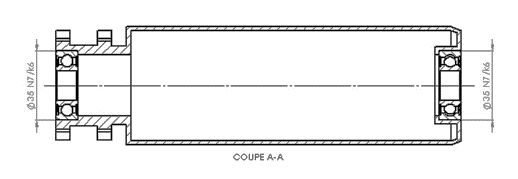 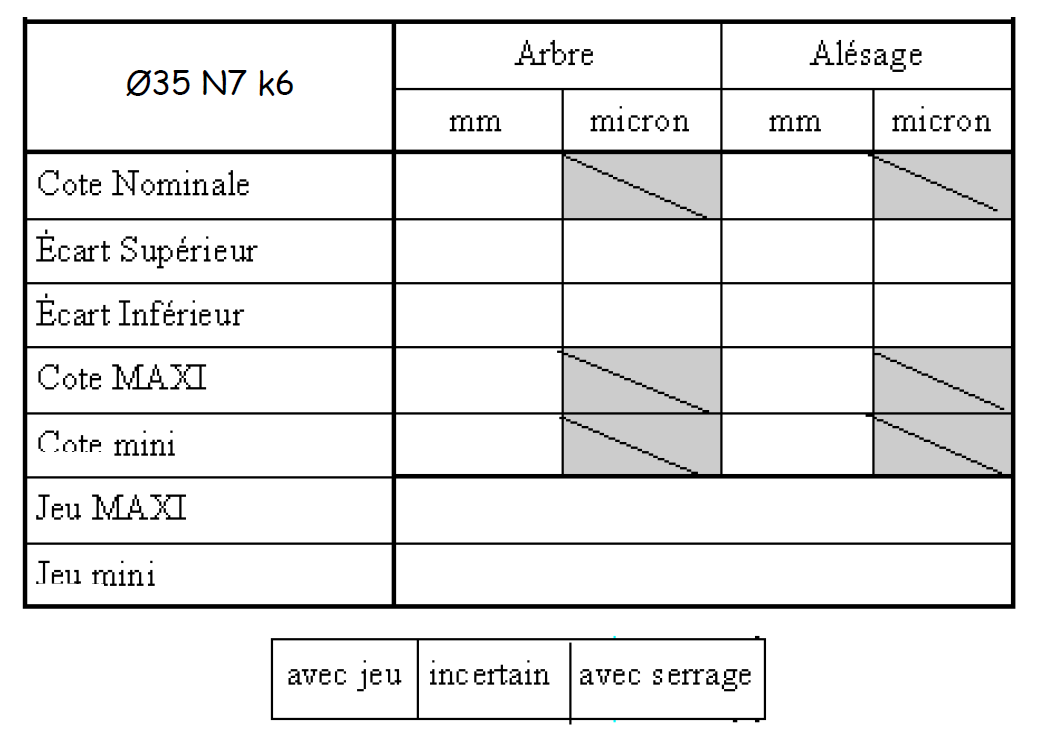 Q5-5 – En déduire le type d’ajustement (entourer la bonne réponse).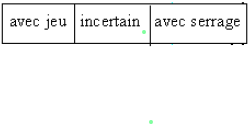 Q5.6 – Parmi ces hypothèses, quelle sont celles qui peuvent provoquer un déclenchement du relais thermique FR1 ?Les roulements du moteur M1 sont dégradésUn enroulement du moteur M1 est en contact avec la masseUn manque de lubrification du réducteur  Blocage d’un rouleauQ5.7 - Déterminer la puissance utile en sortie du moteur :Q5.8 - Déterminer la puissance utile en sortie de réducteur :Q5.9 – Calculer la vitesse angulaire avec la vitesse de rotation en sortie de réducteur de 62.55 Tr/mn : Q5.10 - Calculer le couple en sortie de réducteur :Q5.11 – Calculer l’effort F sur la chaine à la sortie du réducteur :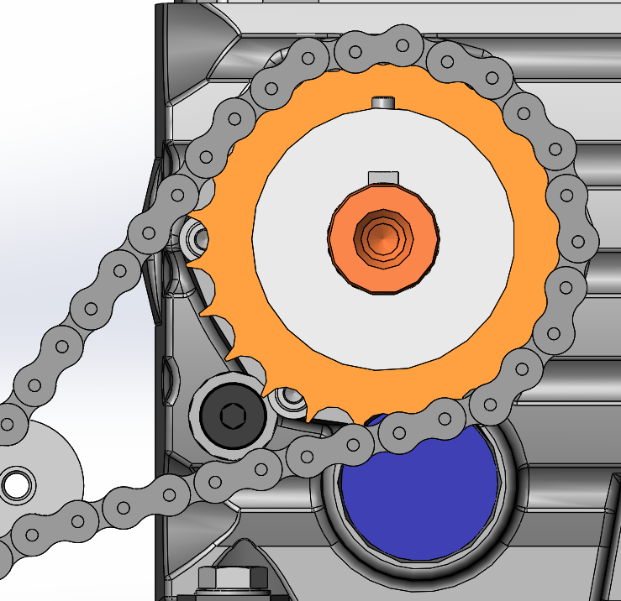 Une dégradation des rouleaux a provoqué un blocage mécanique de la transmission au passage d’un carton, il est nécessaire de remplacer les rouleaux.Q6.1 – Compléter la gamme de dépose des rouleaux avec leur arbre.Dans le but de prolonger la durée de vie des rouleaux vous envisagez de créer une garniture à l’aide d’une imprimante 3DQ7.1 – Compléter le croquis du rouleau à l’aide du document fournisseur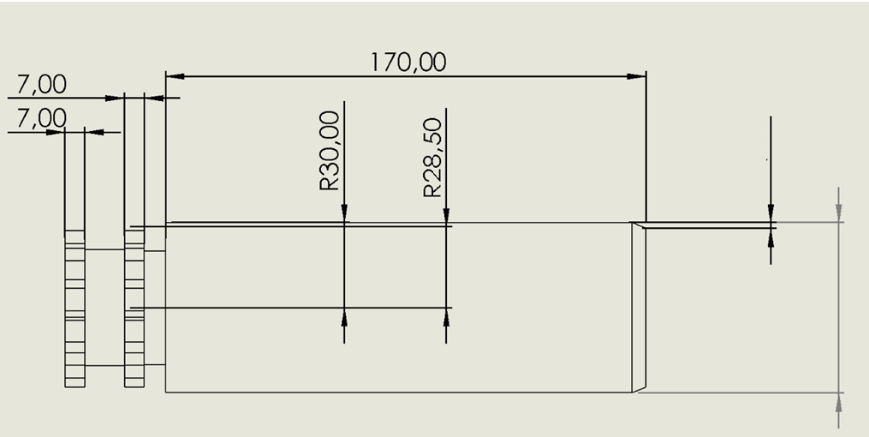 REFERENCE DES ROULEAUX : 317033.M10 L200Q7.2 – Quel type de filament peut-on utiliser afin d’avoir une garniture assez flexible qui offre une grande résistance à l’impact des cartonsQ7.3 – Régler les paramètres d’impression pour imprimer la garniture en TPU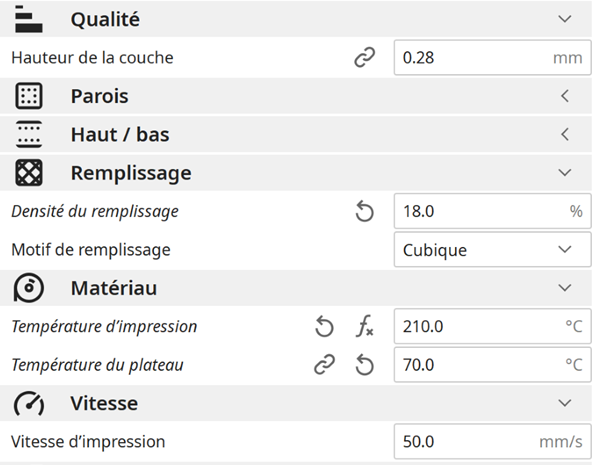 Académie :Académie :Académie :Session :Session :Examen :Examen :Examen :Examen :Série :Spécialité/option :Spécialité/option :Repère de l’épreuve :Repère de l’épreuve :Repère de l’épreuve :Épreuve/sous épreuve :Épreuve/sous épreuve :Épreuve/sous épreuve :Épreuve/sous épreuve :Épreuve/sous épreuve :NOM :NOM :NOM :NOM :NOM :(en majuscule, suivi s’il y a lieu, du nom d’épouse)Prénoms :N° du candidat ………………..(le numéro est celui qui figure sur la convocation ou liste d’appel)N° du candidat ………………..(le numéro est celui qui figure sur la convocation ou liste d’appel)N° du candidat ………………..(le numéro est celui qui figure sur la convocation ou liste d’appel)N° du candidat ………………..(le numéro est celui qui figure sur la convocation ou liste d’appel)Né(e) le :N° du candidat ………………..(le numéro est celui qui figure sur la convocation ou liste d’appel)N° du candidat ………………..(le numéro est celui qui figure sur la convocation ou liste d’appel)N° du candidat ………………..(le numéro est celui qui figure sur la convocation ou liste d’appel)N° du candidat ………………..(le numéro est celui qui figure sur la convocation ou liste d’appel)N° du candidat ………………..(le numéro est celui qui figure sur la convocation ou liste d’appel)N° du candidat ………………..(le numéro est celui qui figure sur la convocation ou liste d’appel)N° du candidat ………………..(le numéro est celui qui figure sur la convocation ou liste d’appel)N° du candidat ………………..(le numéro est celui qui figure sur la convocation ou liste d’appel)Appréciation du correcteurAppréciation du correcteurAppréciation du correcteurAppréciation du correcteurAppréciation du correcteurQ1Analyse fonctionnelle et structurelle du MainelecDTR 2 à 3/15Temps conseillé :15 minQ2Etude de fonctionnement DTR 7 à 8/15Temps conseillé :10 minQ3Réglage du relais thermique DTR 6/15 et de 8 à 11/15Temps conseillé :15 minA quelle intensité est réglé le relais thermique ?Le réglage est-il correct pour la protection du moteur M1 ?Q4Identification de la chaîne d’énergie DTR 4,5,8,9,10 et 11/15Temps conseillé :10 minRepèreDésignation et caractéristiques FonctionQS1TC1Fu1KT1Q5Etude de la fonction transmission DTR 4 à 5/15Temps conseillé :40 minQ6Dépose des rouleaux DTR 4 à 5/13Temps conseillé :10 minN°Désignation de l’opération1Dévisser les 4 vis de maintien du carter plexiglass pignon2Déposer le carter plexiglass pignon3Retirer l’agrafe de l’attache rapide 268  la chaine 2654Déposer l’attache rapide et la chaine.5Dévisser les vis du carter plexiglass des rouleaux6Déposer le plexiglass des rouleaux7Dévisser              les vis des plaques guide arbre de rouleau8Dépose des plaques guide arbre de rouleau9Retirer les agrafes des attaches rapides                                     des chaînes de transmission rouleau10Déposer les attaches rapides et les chaînes de transmission rouleau rouleau11Déposer les rouleaux avec leur arbre   Q7Préparation impression 3D DTR 12 à 13/13Temps conseillé :10 min